REQUERIMENTO Nº        574    /12De Pesar“Voto de Pesar pelo passamento do Sr. BENTO DE OLIVEIRA ROCHA, falecido recentemente”.		Sr. Presidente,REQUEIRO à Mesa, na forma regimental, após ouvido o Plenário, registrar  de Pesar pelo falecimento do Sr. Bento de Oliveira Rocha, ocorrido no dia 19 de novembro de 2012.O Sr. Bento de Oliveira Rocha, contava com 71 (setenta e um) anos de idade, deixa sua esposa, Eurides Gilo da Silva Rocha, e o seus filhos Rogerio, Renato e Osmari. Residia na Rua Trajano de Carvalho, 158, no Jardim Guarani, na cidade de São Paulo.Benquisto pelos familiares e amigos, seu passamento causou grande consternação e saudade; todavia, sua memória há de ser cultuada por todos que o amaram.Que Deus esteja presente nesse momento de separação e dor, para lhes dar força e consolo.É, pois, este Voto, através da Câmara de Vereadores, em homenagem póstuma e em sinal de solidariedade.  Palácio 15 de Junho - Plenário “Dr.Tancredo Neves”, 21 de novembro de 2012.ANTONIO CARLOS RIBEIRO“CARLÃO MOTORISTA”-Vereador-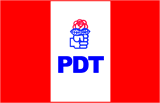 